Festyn dla zdrowia17 lipca 2021 r.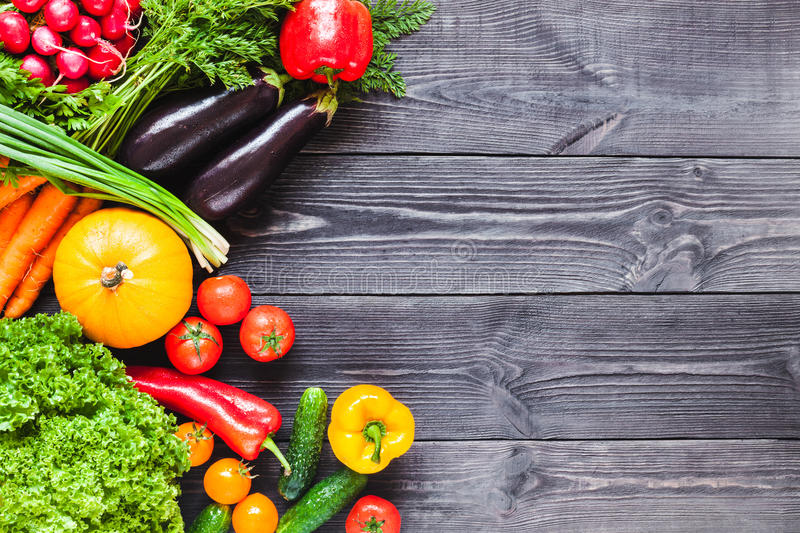          Chełmsko Śląskie, plac przy szkole                                           12.00 - 17.00zakończenie półkolonii, wręczenie nagród dmuchańce-zjeżdżalnie – gratis dla wszystkich dziecianimacje dla dzieci ,,W zdrowym ciele, zdrowy duch”kącik małego konstruktoraduże bańki mydlane , malowanie twarzywspólne gotowanie zdrowej zupy – Cukinia i przyjacielekonkursy i zabawy zdrowe napoje i przekąski z grilla – gratis dla wszystkich         Z  A  P  R  A  S  Z  A  M  Y                      wstęp wolny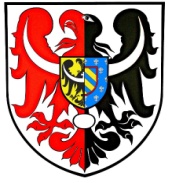 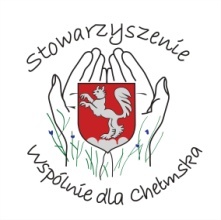 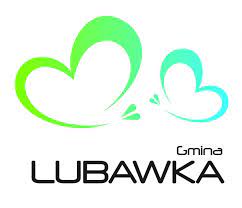 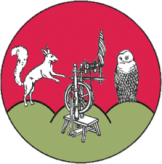 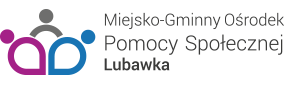 